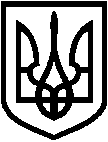 СВАТІВСЬКА РАЙОННА ДЕРЖАВНА АДМІНІСТРАЦІЯ ЛУГАНСЬКОЇ ОБЛАСТІРОЗПОРЯДЖЕННЯголови районної державної адміністрації19.04.2018 	м. Сватове	№ 232Про внесення змін до помісячного розпису загального фонду відділу культури райдержадміністраціїна 2018 рікЗ метою ефективного використання коштів, виділених відділу культури райдержадміністрації, необхідністю здійснення видатків за використане водопостачання  та  водовідведення по Сватівській районній школи мистецтв ім. В.І. Зінкевича відповідно до рішення Сватівської районної ради від 20 грудня 2017 року № 25/2 «Про районний бюджет на 2018 рік», керуючись ст. 23 Бюджетного кодексу України, та ст. ст. 18, 22, 34, 41 Закону України «Про місцеві державні адміністрації»:1. Внести зміни до помісячного розпису кошторисних призначень загального  фонду  відділу  культури  райдержадміністрації  на 2018 рік по КТКВ 1011100 «Надання спеціальної освіти школами естетичного виховання (музичними, художніми, хореографічними, театральними, хоровими, мистецькими)» згідно з додатком.2. Управлінню фінансів райдержадміністрації (Бобошко Л.В.), відділу культури райдержадміністрації (Кузовеніна Н.К.) забезпечити внесення змін до помісячного розпису видатків загального фонду районного бюджету на 2018 рік.3. Контроль за виконанням цього розпорядження покласти на заступника голови райдержадміністрації Лемешко Г.А.Голова райдержадміністрації 				 		Д.Х.МухтаровДодаток до розпорядження голови райдержадміністрації  від 18.04.2018 № 232Зміни до помісячного розпису загального фонду відділу культури райдержадміністрації на 2018 рікКерівник апарату райдержадміністрації				Н.М.НаугольнаКТКВКЕКВНайменування статті доходівта видатківЗагальний фонд, грн.Загальний фонд, грн.Загальний фонд, грн.Загальний фонд, грн.Загальний фонд, грн.Загальний фонд, грн.Загальний фонд, грн.Загальний фонд, грн.Доходи:збільшитизбільшитизбільшитизбільшитизменшитизменшитизменшитизменшитиквітеньжовтеньлистопадгруденьквітеньжовтеньлистопадгруденьВидатки:10111002272Оплата водопостачання та водовідведення4600,001600,001600,001400,002240Оплата послуг (крім комунальних) 1600,001600,001400,004600,00Всього:4600,001600,001600,001400,004600,001600,001600,001400,00